Diary for this week 22nd – 27th AprilMon 	3.30pm  Learner Bell Ringers’ practice4.15-6.45pm  Private booking in Church House6.30pm  St Bridget’s APCM at Elm Gate, Elm Tree FarmTues    	9.00am Morning Prayer at St Bridget’s10.30am-4.30pm The Meeting Point in the Parish Hall (11.00am yoga)4.15-7.15pm  Private booking in Church HouseWeds 	9.30am  Bible study on Zoom3.30pm  Children’s Choir in Church House	6.45pm  Bell Ringers’ practice	7.00pm  Bridge Club in Church HouseThurs	7.30pm  Prayer for the Vacancy on ZoomFri	9.30am  St Andrew’s Art Group in Church House	7.10pm  Choir practiceSat	9.00-11.00am  Prayer Breakfast in Church HouseThere is also Morning Prayer on Zoom Mon and Thurs each week – see email or contact the office for the link.	Next Sunday: 28th April (5th Sunday of Easter)9.15am	Sung Eucharist	St Andrew’s10.45am	Informal Worship with Baptism	St Andrew’sGiving to St Andrew’s or St Bridget’s   To support our churches the easiest way is through bank transfer to Backwell PCC: sort code 60-14-49 account No. 41004027 (alternatively, try the contactless station); to Backwell PCC Missions & Charities: Sort code 60-14-49; Account no. 41004035; quoting “Connect”; to St Bridget’s to Chelvey PCC: Sort Code 60-14-49 account No. 05021715.Home Communion   is available on request. If you would like to receive or know someone who would, please contact the office or one of the ministry team.St Bridget’s Open Mornings   We plan to have the church open from 10am-12pm with coffee and cake available on the first Saturday of the month from May to October. Do come along.St Andrew’s Summer event   Ann Heymans and I are planning a summer event on 16th June that uses 2 great resources – the church building and the church choir. We want to use another great asset – the community’s catering skills. We need a few more helpers to organise a brilliant afternoon tea. Could you be part of this team? This will be a one-off ticketed event focused on the history of the church especially in the Reformation period. For more information contact Jane Canning.Quiz night   St Andrew’s Ladies’ Group are hosting a quiz night in aid of the Memory Café on Monday 13th May, 7.15 for 7.30pm in Church House. There will be light refreshments and a raffle; BYO drinks and glasses. Tickets are £5, available from Gill (07892004836) or Valerie (463160).Welcome toThe Benefice ofBackwell and Chelvey with Brockley21st April 20244th Sunday of Easter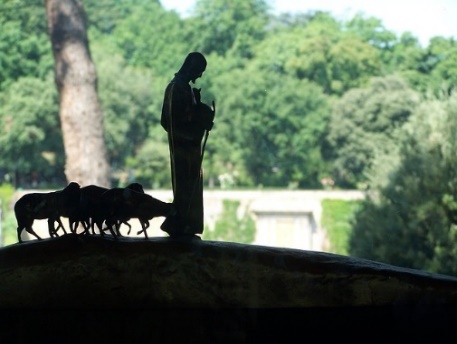 Welcome to our services today9.15am	Morning Prayer	St Bridget’s	Hymns: 150, 395, 58910.45am	Informal Worship	Church House	with communion	St Andrew’s5.00pm	Evensong	St Andrew’s	Hymns: NEH 124, 78, 368	Psalm: 81.9-17	Anthem: The strife is o’er (Ley)Welcome to Ven. Adrian Youings, Archdeacon of Bath, who is leading the 9.15am and 10.45am services today.Coffee will be served during the 10.45am service. There is no live-streamed service this week.Services and prayer during the weekMorning Prayer 9am Mon & Thurs on Zoom; Tues also at St Bridget’s in person. General Information…St Andrew’s and St Bridget’s with St Nicholas’https://www.backwellchelveybenefice.org.uk/http://www.stbridgetschelvey.co.uk/RectorVacancy – contact the Benefice Office (details below)Ministry Team Rev’d Canon Peter Bailey 01275 790611Rev’d Joan Rowe 01275 463214Mr Martin Canning 01275 790309Mr David George 07532202786Churchwardens Backwell: Mr Andy Pitcher 07837281158Mrs Cherry Leake 01275 462365 / 07708883075Chelvey: Mr Roger Watson 01275 462821Mrs Sue Bougourd 01275 853879Administrator: Benefice office - 01275 463469 Office open Tues, Thurs & Fri 9.30-12.30admin@saintandrewsbackwell.org.ukChildren’s worker:  Timi Booy – 07540 058609Working days: Mon, Tues and Wedschildrensworker@saintandrewsbackwell.org.ukPlease submit any notices for the weekly sheet by 9.30am on Thursdays. Collect and Readings…Collect for The Fourth Sunday of Easter   Almighty God, whose Son Jesus Christ is the resurrection and the life: raise us, who trust in him, from the death of sin to the life of righteousness, that we may seek those things which are above, where he reigns with you in the unity of the Holy Spirit, one God, now and for ever.   Amen.Readings for this week…9.15am & 10.45amActs 4.5-12   The next day their rulers, elders, and scribes assembled in Jerusalem, with Annas the high priest, Caiaphas, John, and Alexander, and all who were of the high-priestly family. When they had made the prisoners stand in their midst, they inquired, ‘By what power or by what name did you do this?’ Then Peter, filled with the Holy Spirit, said to them, ‘Rulers of the people and elders, if we are questioned today because of a good deed done to someone who was sick and are asked how this man has been healed, let it be known to all of you, and to all the people of Israel, that this man is standing before you in good health by the name of Jesus Christ of Nazareth, whom you crucified, whom God raised from the dead. This Jesus is “the stone that was rejected by you, the builders; it has become the cornerstone.” There is salvation in no one else, for there is no other name under heaven given among mortals by which we must be saved.’John 10.11-18   ‘I am the good shepherd. The good shepherd lays down his life for the sheep. The hired hand, who is not the shepherd and does not own the sheep, sees the wolf coming and leaves the sheep and runs away—and the wolf snatches them and scatters them. The hired hand runs away because a hired hand does not care for the sheep. I am the good shepherd. I know my own and my own know me, just as the Father knows me and I know the Father. And I lay down my life for the sheep. I have other sheep that do not belong to this fold. I must bring them also, and they will listen to my voice. So there will be one flock, one shepherd. For this reason the Father loves me, because I lay down my life in order to take it up again. No one takes it from me, but I lay it down of my own accord. I have power to lay it down, and I have power to take it up again. I have received this command from my Father.’5.00pm:   Exodus 16.4-15 & Revelation 2.12-17For your prayers this week…In the Anglican Communion: We pray for The Anglican Church of AustraliaZambia: We pray for our link church of St Andrew’s, Ndola North and for Bishop Michael’s visit currently.In this Diocese: On the day of the London Marathon, raising thousands of pounds for charity, we pray for all who give their time and talent in support of others. We pray for those engaged in Sports Ministry and all who communicate the gospel through their passion for sport. In the Deanery: We pray for the Benefice of Pill, Portbury & Easton in Gordano & for Revd Astrid Tiesema-SamsomApr/May/Jun charity: Connect, Nailsea (see Village Magazine for details)April Prayer Cycle: Lotts Avenue, West Town Road, The Green, Manor Court, Moody’s AcreApril Baptism Anniversaries: Vinnie, ElizaBackwell Junior School: We pray for our Pupil Chaplains, all Year classes, their teachers and classroom assistants.Those who are sick or in need: Becky Jones, Estelle Wong, Jess Wong, Ed Hewitt, Grace Myahalaleel, Barbara Harland, Jenny Webb, Mike & Carol, Brenda Cooke, Lucy Goodland, Julian Barnett, Jane Hepburn, Alan, David Andrews.Those who we keep in our prayers: Sue Ashman, Zofia Matyjasik, Maureen Barnett, Vicky DunscombeThose who have died: Derek Bagnall, Ron FebreyAnniversary of death: Diane Johnson, Kathryn LewisAPCMs St Andrew’s:   The APCM will be on Sunday 12th May after the 10.45am service.St Bridget’s:   The APCM is at 6.30pm this Monday, 22nd April, at Elm Gate, Elm Tree Farm.Carpentry work at St Andrew’s   Work begins this Tuesday, 23rd April, on the installation of new storage cupboards at the back of the church. This first phase of work should be completed within the week; further works (to install the new stewards’ dresser unit) will follow at a later date.Prayer Breakfast   The next Prayer Breakfast will be on Saturday 27th April from 9.00-11.00am in Church House. For catering purposes please let the office know by Thursday morning if you are intending to come.Charlotte Stansfield’s ordination   will take place on Sunday 30th June at Bristol Cathedral and many will wish to support her. More details to follow. Please also save the date of Sunday 26th May when at St Andrew’s we will be saying farewell and celebrating Charlotte & Anthony’s time and all they have contributed to church life.Coffee Concert   at Christ Church, Nailsea: Saturday 4th May. Come along to Christ Church Nailsea for coffee and cake followed by music and song from 3 local musicians including Phil Lawrence. Coffee & cake from 10.30am in the hall followed by 45 minutes of music and song in the church at 11.15am. No tickets required; £5 suggested donation for church funds.May 18th, Bristol Ensemble concert   Those of you who experienced the concerts last October will not want to miss this one-off event at 7.30pm in St Andrew's. Booking is via Eventbrite: www.eventbrite.co.uk/e/einaudi-meets-vaughan-williams-tickets-870900846877.Food donations for the Loaves & Fishes project The Sisters would appreciate further donations of tins and non-perishable goods and you can donate via the box in the link. Please do give generously; Cherry & Trevor are delivering our donations while Doug is away. Many thanks for all your kind support.